Publicado en Penedès el 16/07/2018 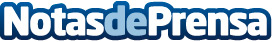 La Bodega Jordi Lluch impulsa la primera campaña de crowdfunding para elaborar vino del PenedèsLa campaña estará vigente durante 40 días en la web de Verkami, una de las plataformas de micromecenazgo más importantes de Europa, donde las personas podrán hacer sus aportaciones al proyectoDatos de contacto:e-deon.netComunicación · Diseño · Marketing931929647Nota de prensa publicada en: https://www.notasdeprensa.es/la-bodega-jordi-lluch-impulsa-la-primera Categorias: Internacional Finanzas Gastronomía Cataluña Industria Alimentaria Emprendedores E-Commerce http://www.notasdeprensa.es